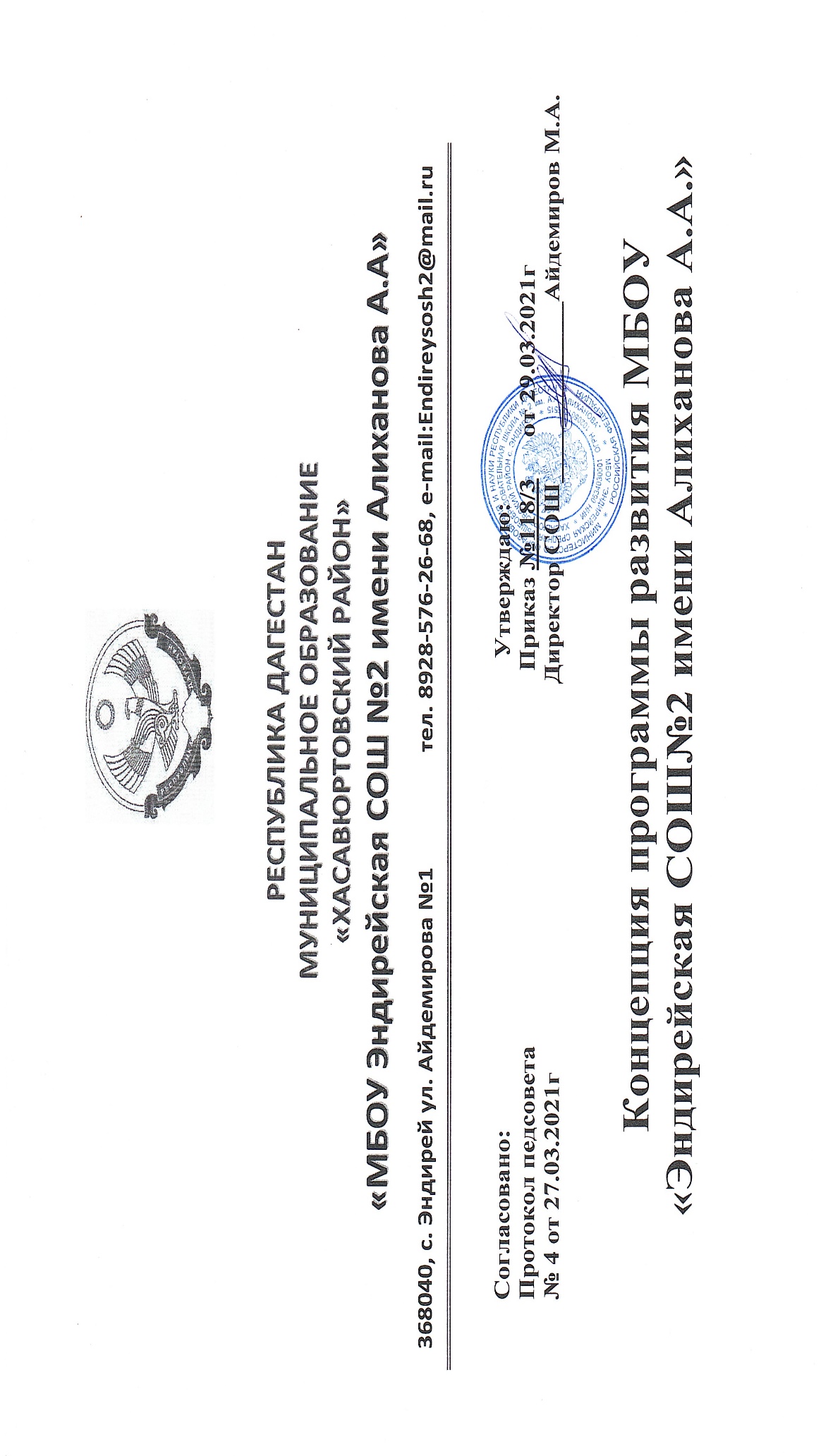                                                                          На 2021 -2024 ггВведение  1.Нормативная база. Федеральный Закон «Об образовании в Российской Федерации» от12декабря 2012г.№273-ФЗ (с последующими изменениями);1.2. Национальная образовательная инициатива «Наша новая школа»,утвержденная Президентом Российской Федерации 04февраля2010 г.Пр.-271;1.3. Государственная программа Российской Федерации «Развитие образования» на 2013-2020 годы, утвержденная распоряжением Правительства РФ от 22.11.2012 №2148-р;1.4. Концепция духовно-нравственного воспитания российских школьников;1.5. Федеральный государственный образовательный стандарт начального общего образования образования, утвержденный приказом Министерства образования Российской Федерации от 6 октября 2009 г. № 373(с последующими изменениями);1.6. Федеральный государственный образовательный стандарт основного общего образования, утвержденный приказом Министерства образования Российской Федерации от17декабря2010 г.№ 1897 (с последующими изменениями);1.7. Письмо Минобрнауки РФ об утверждении плана действий по обеспечению введения федерального государственного образовательного стандарта начального общего образования обучающихся с ограниченными возможностями здоровья и федерального государственного образовательного стандарта обучающихся с умственной отсталостью (интеллектуальными нарушениями) от11.02.2015 №ДЛ-5/07вн2. Приоритетные цели ОО: . Повышение качества преподавания, освоение новых педагогических технологий. Развитие инструментов самооценки, мониторинга, диагностики образовательного процесса и результатов. Повышение учебной мотивации, коррекция моделей поведения учеников2.4.  Развитие взаимодействия с родителями, местным сообществом        2.5. Развитие цифровой образовательной среды.Миссия школы.Миссия нового этапа развития МБОУ «Эндирейская СОШ №2  имени Алиханова А.А.» заключается в создании условий для получения школьниками доступного качественного образования, нацеленного на интеллектуальное, духовно-нравственное, гражданское, социальное, личностное развитие учащихся, их саморазвитие и самосовершенствование, обеспечивающие социальную успешность, развитие творческих, физических способностей, сохранение и укрепление здоровья учащихся посредством внедрения новых образовательных технологий.Миссия определяет новый этап развития школы, нацеленный на создание новой образовательной среды, способной удовлетворить потребность субъектов образовательного процесса в доступном качественном образовании, соответствующем современным требованиям и способствующем развитию потенциала субъектов образовательного процесса.Миссия школы также определяет "Модель школы-2024", "Модель выпускника", "Модель педагога-2024"Модель школы-2024Школа предоставляет качественное образование, соответствующее ФГОС, что подтверждается независимыми формами аттестации;В школе построена воспитательная система,	отвечающая требованиям  государственных программ в сфере воспитания школьников;Выпускники школы конкурентоспособны в системе среднего общего	и профессионального образования;Деятельность школы не наносит ущерба здоровью учащихся;В школе	работает творческий педагогический коллектив; педагоги школы  осваивают и применяют современные технологии обучения;Школа имеет современную материально-техническую базу;Школа имеет	широкие партнерские связи,	способствующие реализации  поставленных перед школой задач;Модель педагога школы-2024ПедагогИмеет способность к освоению достижений теории и практики предметной области: к анализу и синтезу предметных знаний с точки зрения актуальности, достаточности, научности;Стремится к формированию и развитию личных креативных качеств, дающих возможность генерации педагогических идей и получения инновационных педагогических результатов;Обладает рефлексивной культурой, потребностью в саморефлексии и совместной рефлексии с другими субъектами педагогического процесса;Обладает методологической культурой, умениями и навыками концептуального мышления, моделирования педагогического процесса и прогнозирования результатов деятельности;Обладает высоким уровнем информационной и коммуникативной компетентности;Со сформированными теоретическими представлениями о системно- педагогическом мышлении; способный к системным исследованиям педагогической деятельности в целом и собственной педагогической деятельности;Со сформированной культурой педагогического менеджмента, то есть способный к принятию ответственности за конечный результат педагогического процесса.Модель выпускника-2024Перспективная модель выпускника Школы строится на основе национального образовательного идеала - высоконравственный, творческий, компетентный гражданин России, принимающий судьбу Отечества как свою личную, осознающий ответственность за настоящее и будущее своей страны, укорененный в духовных и культурных традициях российского народа.Результатом деятельности школы станут, с одной стороны, сформированные личностные качества выпускника, а с другой стороны, компетенции выпускника, значимые в социальном окружении и компетентности.Модельные потребности выпускника -это стремление к позитивной самореализации себя в современном мире. Модельные компетенции выпускника - это прочные знания по школьным предметам обучения. Модельные компетентности выпускника - это способность самостоятельно добывать знания, способность эффективно работать, способность полноценно жить в обществе.Учитывая основные ценности, содержание миссии школы, наиболее целесообразным представляется выбор модели выпускника, соответствующий следующим ожиданиям:Готовность выпускника к достижению высокого уровня образованности на основе осознанного выбора программ общего и профессионального образования;Способность к выбору профессии, ориентации в политической жизни общества, выбору социально ценных форм досуговой деятельности, защите своих прав и осознанию своих обязанностей на основе традиций национальной духовной культуры;Наличие коммуникативной культуры, владение навыками простраивания межличностных отношений;Патриотизм, выражающийся в том, что гражданин должен быть готов в любой момент защищать свою Родину, обладать твердыми моральными и нравственными принципами, знать конституцию Российской Федерации, общественно- политические достижения государства, чтить государственную символику и национальные святыни народов, его населяющих;Культурный кругозор и широта мышления, так как выпускник должен воспринимать себя как носителя общечеловеческих ценностей, уметь мыслить глобальными категориями;Уважительное отношение к национальным культурам народов РФ, владение родным языком и культурой; стремление к укреплению межнациональных отношений в своей стране;Физическая развитость, стремление к здоровому образу жизни;                       8.Готовность жить в современном мире, ориентация в его проблемах, ценностях, нравственных                                  норма умение жить в условиях рынка и информационных         технологии. II.Содержание программы: Общие сведения об образовательном учреждении.     1.1.Система управления и кадровый состав.     1.2.Контингент школы.     1.3.Результаты учебной деятельности.     1.4.Материально-техническое обеспечение.1. Общие сведения об образовательном учреждении:1. Муниципальное бюджетное общеобразовательное учреждение «Эндирейская СОШ№2 имени Алиханова А.А.»2. Местонахождение: село Эндирей, Хасавюртовского района,РДЮридический адрес: Россия, Республика Дагестан, Хасавюртовский район село ЭндирейФактический адрес: Россия, РД, Хасавюртовский район село Эндирей3. Номер телефона: 89285762668Электронная почта: Endireysosh2@mail.ruАдрес сайта: endire.dagestanschool.ru4. Учредителем МБОУ «Эндирейская СОШ№2 имени Алиханова А.А.» является Муниципальное  образование  «Хасавртовский  район» Республики Дагестан. Полномочия Учредителя выполняет районное управление образования Администрации Хасавюртовского района Республики Дагестан.5. Организационно-правовая форма – бюджетное учреждение.Тип учреждения: бюджетное.Тип образовательной организации:  общеобразовательное учреждение. 6. Устав МБОУ«Эндирейская СОШ№2 имени Алиханова А.А.» утвержден Постановлением Администрации Хасавртовского района Республики Дагестан от 23.12.2019 № 2917. Свидетельство о постановке на учет юридического лица в налоговом органе серия 05 № 0012450,  дата 13 февраля 2001г., ИНН 0534030001.8. Свидетельство о внесении записи в Единый государственный реестр юридических лиц: Серия 05 № 002571696, дата 20 февраля 2011 г., выдано Межрайонной инспекцией Федеральной налоговой службы № 17 по Республике Дагестан, государственный регистрационный номер 2110544023390   ОГРН 1020517665159. Лицензия на право ведения образовательной деятельности: серия 05 Л 01, дата 05 августа 2016г, регистрационный № 8656, срок действия - бессрочно, выдано Региональной службой по надзору и контролю в сфере образования Ростовской области.10. Свидетельство о государственной аккредитации серия 05А01 № 0001927, регистрационный № 7011 «27» мая 2020 г. Выдано Региональной службой по надзору и контролю в сфере образования Ростовской области.12. Свидетельство о праве на земельный участок: серия№05.05:000004:3816, дата выдачи 22.02.2019г, выдано Управлением Федеральной службы государственной регистрации, кадастра и картографии по Ростовской области.Особенностями местоположения школы является: МБОУ «Эндирейская СОШ№2 имени Алиханова А.А.» представляет собой двухэтажное здание школы. В состав школы входит одно здание. Доступ к сети Интернет во всех кабинетах..Все  кабинеты оснащены интерактивным оборудованием, компьютерной техникой. Имеется спортивный зал,  столярные мастерские для мальчиков, актовый зал.Система управления и кадровый состав.Управление школой осуществляется в соответствии с Законом РФ «Об образовании в Российской Федерации» и Уставом. Структура управления постоянно развивается и изменяется. Структура управления школой представляет собой многоуровневую систему, сформированную с соблюдением следующих принципов: - организация деятельности субъектов управления с учетом нормативно-установленных полномочий и функций; - разграничение полномочий и предметов ведения субъектов управления (органов управления и должностных лиц) с целью обеспечения единоначалия и коллегиальности, как условий функционирования системы управления учреждением; - обеспечение законного права участников образовательного процесса и работников учреждения на участие в управлении.Цель управленческой деятельности - гарантировать реализацию государственного заказа на качественное образование: - качество методического обеспечения учебно-воспитательного процесса; - качество учебно–воспитательного процесса; - качество кадрового обеспечения и системы работы с кадрами; - качество материально–технического обеспечения и медико-социальных условий; -качество «конечного результата» образовательной деятельности.Критериями эффективности управленческой деятельности являются: - сравнение нынешних достижений управляющей системы с предшествующим периодом - направленность управленческой деятельности на реальную, прогнозируемую перспективу работы в соответствии с поставленными задачами -степень удовлетворения участников образовательного процесса: обучающихся, их родителей, педагогов его результатами -эффективное взаимодействие субъектов управления, согласованность и результативность их совместной деятельности -степень поддержки участниками образовательного процесса руководителя, удовлетворенность его стилем руководства, методами согласования субъектов и объектов управленческой деятельности, людей и систем.Коллегиальными органами управления Школы являются: общее собрание работников учреждения, Педагогический совет, Совет школы, родительский комитет, методический совет, Ученический совет. Порядок создания, состав и полномочия органов управления, а также порядок их деятельности определяются Уставом школы. Распределение обязанностей в педагогическом коллективе.Директор – осуществляет руководство учреждением в соответствии с его Уставом и Законодательством РФ; осуществляет прием на работу, подбор и расстановку педагогических кадров, координирует образовательный процесс. Заместитель директора - обеспечивают оперативное управление образовательным процессом и реализуют основные управленческие функции: сбор информации, анализы, планирование, организация общественного контроля и самоконтроля, регулирование деятельности педагогического коллектива, создание безопасных условий жизнедеятельности школы. Управление осуществляется дифференцированно на основе распределения функций и полномочий. Для осуществления учебно-методической работы в Школе созданы предметные методические объединения учителей     Управление школой строится на аналитической основе, учитываются достигнутые результаты, проводится диагностика, контроль деятельности и коррекция развития учащихся.В основе системы руководства школой лежит сочетание единоначалия и коллегиальности выбора управленческих решений. Такой принцип обеспечивает сотрудничество всех участников образовательного процесса в целях достижения оптимальных показателей качества учебно-воспитательного процесса. В основе системы руководства школой лежит сочетание единоначалия и коллегиальности выбора управленческих решений. Такой принцип обеспечивает сотрудничество всех участников образовательного процесса в целях достижения оптимальных показателей качества учебно-воспитательного процесса. Анализ кадрового составаОбразовательный процесс осуществляет педагогический коллектив в количестве 40 человек,  средний возраст коллектива составляет 45 лет. Педагогический коллектив, знающий и реализующий  образовательные стандарты, умеющий создать ситуацию успеха, использует знания возрастной психологии в организации учебного процесса, умеющий перейти от педагогического оценивания к самооценке.Вывод: анализ кадрового состава показывает, что учителя в коллективе достаточно опытные, стремятся к совершенствованию, повышают свою квалификацию.1.2 Кантингент школы на 2020-2021 уч.год.1.3.Результаты учебной деятельности.Образовательная деятельность в Школе организуется в соответствии с Федеральным законом от 29.12.2012 № 273-ФЗ «Об образовании в Российской Федерации», ФГОС начального общего, основного общего и среднего общего образования, СанПиН 2.4.2.2821- 10 «Санитарно - эпидемиологические требования к условиям и организации обучения в общеобразовательных учреждениях», основными образовательными программами:Основная образовательная программа начального общего образования Основная образовательная программа основного общего образования Основная образовательная программа среднего общего образования (ФК ГОС-10 класс)Основная образовательная программа дополнительного образования.(ФКГОС-11КЛАСС)
Основная образовательная программа дополнительного образования.В 2019 – 2020 учебном году педагогический коллектив школы продолжил работу над реализацией основной цели общеобразовательной деятельности: «Основные меры по обеспечению повышения качества образования».Проблема школы: «Повышение качества образования обучающихся через обновление содержания образования, внедрение новых педагогических технологий».В 2019-2020 учебном году школа продолжила работу над решением следующих задач:- обеспечить доступ к получению общего образования всем категориям учащихся;- обеспечить единство учебно-воспитательного процесса за счёт совершенствования учебного плана, учебных программ, оптимального сочетания общего и дополнительного образования, системы внеклассной работы, развития взаимодействия учебных дисциплин на основе межпредметных связей, их интеграции, гуманизации и практической направленности;- совершенствовать профессиональную компетентность педагогов в условиях обновления образования, развитие творческих способностей и культуры личности учителя;- применять разнообразные формы и методы индивидуальной работы с учащимися с целью поддержания стабильности результатов, повышения качества образования, создание условий для полного и разностороннего развития обучающихся;- расширять использование информационных технологий, обеспечивающих эффективную познавательную деятельность учащихся разного уровня развития;- создавать оптимальные условий для проявления и развития индивидуальных способностей обучающихся с высоким уровнем учебной мотивации (система поддержки одаренных детей);- реализовывать принцип сохранения физического и психического здоровья субъектов образовательного процесса, использовать здоровьесберегающие технологии в урочной и внеурочной деятельности;- овладевать навыками самообразования всеми участниками образовательного процесса и определение собственной траектории развития учащимися старших классов;- управлять достижением оптимальных конечных результатов работы общеобразовательного учреждения;- привлекать все субъекты образовательного процесса к участию в управлении и контроле качества образования, создавать прозрачную, открытую систему информирования родителей об образовательных услугах;- осуществлять постепенное внедрение федерального государственного образовательного стандарта начального общего и основного общего образования, обеспечение базового образования для обучающихся с ОВЗ;- осваивать и внедрять новые современные педагогические технологии.В 2019-2020 учебном году  в школе обучалось 328 учащихся. На первой ступени: в 1-4 классах обучалось – 195  человек. На второй ступени: в 5-9 классах обучалось – 129 человек. На третьей ступени: в 10-11 классах обучалось – 14 человек.  В школе работало 19 классов-комплектов. Режим работы – шестидневная  учебная неделя. Занятия проводились в три смену. Анализ динамики и успешности обучающихся по учебным предметам математика и русский язык за 3 последних годаИтоги Государственной Итоговой Аттестации в 9,11 классе по предметам «Русский язык» и «Математика» ГИА 2019- 2020 уч.г.В 2020 году ОГЭ и ГВЭ-9 отменили как форму аттестации для всех учеников (постановление Правительства от 10.06.2020 № 842). Испытание для 9-х классов отменили, а одиннадцатиклассники не сдавали ЕГЭ, так как не планировали поступать в вуз. Оценки выставлены  в соответствии  с текущим и промежуточным контролем за 2019-2020 учебный год по предметам учебного плана  школы на 2019-2020 учебный год. Школа выдавала аттестаты по результатам промежуточной аттестации, которую провели на основании рекомендаций Министерства просвещения и регионального министерства образования с учетом текущей ситуации: годовые оценки выставили по итогам трех прошедших четвертей. Оценки за 4-ю дистанционную четверть не отразились на итоговых баллах учеников.В 2020 году систему управления в школе перестроили из-за использования форм дистанционного и электронного обучения, удаленной работы сотрудников. Спектр обязанностей заместителей директора расширили и закрепили это в плане ВШК – в разделах по организации контроля за созданием условий и качеством дистанционного обучения. Систему управления адаптировал по дистанционное выполнение педагогами трудовых функций.Успешность:Вывод: аналитические данные итоговой аттестации за 3 последние года показывают отсутствие положительной динамики степени усвоения ФГОС  по русскому языку и математике. В образовательной организации на протяжении последних 3-х лет работают постоянные учителя по математике и русскому языку. Данные факты в совокупности с анализом динамики среднего балла ЕГЭ, ОГЭ свидетельствуют о недостаточной подготовке обучающихся к ГИА, и требующие принятия комплексных мер по улучшению образовательных результатов по данным предметам.Анализ качества знаний обучающихсяАнализ результатов освоения программ за 2019-2020Вывод: Количество обучающихся в школе увеличилось ,качество знаний увеличились за счёт улучшения качества знаний в начальной школе.. Результаты ВПР- 2020                                                     Результаты диагностического контроля в 10 классеДанные мониторинга по участию во Всероссийской олимпиаде школьников различного уровнейВывод: С каждым годом количество победителей и призеров муниципального этапа, участников муниципального и регионального этапов становится меньше. По математике и русскому языку призёров и победителей нет. Это может свидетельствовать о том, что в школе необходимо активизировать работу с одаренными и высокомотивированными детьми, усилить работу по подготовке к олимпиадам и конкурсам различных уровней, в том числе развития соответствующих профессиональных компетенций у педагогов.          В школе ежегодно отслеживается уровень успеваемости учащихся, мотивированных на учебу, на участие в предметных олимпиадах, формируются списки наиболее успешных и перспективных ребят, с которыми работает коллектив педагогов. Ежегодно наши ребята участвуют в районных олимпиадах по предметам, иногда занимают призовые места.Ежегодно в школе проходят предметные недели. Цель этих недель в том, чтобы поднять интерес к предмету, развивать исследовательскую деятельность школьников в различных предметных областях, для дальнейшего совершенствования работы по пропаганде научных знаний и повышения интереса к изучаемым предметам.Поэтому в дальнейшем необходимо:Продолжить работу над развитием творческого потенциала, используя исследовательскую работу педагогов и учащихся.Отработать систему участия в олимпиадах, конкурсах.Вводить разнообразные формы обучения.Привлекать детей к самостоятельному изучению учебного вопроса.Улучшить работу по подготовке к олимпиадам способных и одаренных учащихся.1.4.Материально-техническое обеспечение          Материально-техническая база  функционирования образовательного учреждения и реализации целевой программы развития. Дальнейшее совершенствование материально-технического обеспечения  образовательного учреждения современным учебным и информационно- техническими средствами.        Материально-техническая база дает возможность организовать учебно-воспитательную деятельность, проводить культурные, общеразвивающиемероприятия и т.д.         Поддержание и развитие материально-технической базыобразовательного учреждения является одним из основных условийуспешного осуществления учебного процесса.обеспеченность обучающихся учебной литературой — 60%; количество компьютеров, применяемых в учебном процессе –    14 ;возможность пользования сетью Интернет обучающимися — да;возможность пользования сетью Интернет педагогическими работниками — да;электронные пособия и учебные материалы — да;сайт школы регулярно обновляется в соответствие с положением о ведении сайта — да.Школа работает по кабинетной системе.Все кабинеты оснащены интерактивными досками, компьютерами. Есть библиотека, актовый и спортивные залы, спортивные площадки.Выводы по результатам анализа. Проблемы школы:Падение обученности детей, так как нет четкой работы по преемственности. Необходимо создание системы преемственности с целью недопустимости падения качества образования.2.Анализ ресурсного обеспечения выявил определенные разрывы: между уровнем профессиональной подготовки имеющихся педагогических кадров и требуемой профессиональной компетентностью педагогов для работы в режиме перехода на новые образовательные стандарты.3.Результаты ОГЭ: за последние три года выпускники не показывают достаточно высоких результатов.4.Структура, содержание, программно-методическое, информационное обеспечение, применяемые технологии, формы, методы учебно-воспитательного процесса не в полной мере соответствуют концептуальным основам ФГОС нового поколения. Модернизация образования не охватила полностью все звенья школы.2.1 Низкий уровень оснащения школыПостроена новая школа , полностью оснащенная по всем требованиям ФГОС.2.2.Недостаточная предметная и методическая компетентность педагогических   работников.Современный педагог должен не только обладать развитыми предметными, методическими и психолого-педагогическими компетентностями, но и непрерывно их совершенствовать. Низкий уровень сформированности профессиональных компетентностей учителей может проявляться в низком уровне мотивации обучающихся, низком уровне школьного благополучия, слабом освоении учебной программы и других негативных результатах. Поэтому необходимо обучение педагогов на курсах повышения квалификации, проведение внутришкольных семинаров по повышению методики преподавания. Необходимо внедрять в практику преподавания проектной, исследовательской, творческой деятельности, формирующего оценивания.2.3. Высокая доля обучающихся с рисками учебной неуспешности.Риски учебной неуспешности развиваются из-за отсутствия системной работы с неуспевающими обучающимися и недостаточной психологической поддержки, которую могут оказать педагоги учащимся. Педагоги школы редко применяют механизмы поддержки обучающихся с рисками неуспешности. Однажды оказавшись среди «слабых» обучающихся, школьнику крайне непросто самостоятельно избавиться от этого статуса. Однако низкие результаты – это лишь индикатор, который должен запускать процессы индивидуальной поддержки школьника по выявленным дефицитам. Риск школьной неуспешности проявляется в уровнях начальной и основной школы, как в учебной неуспеваемости обучающихся (низкий уровень усвоения знаний), так и характеризуется недостаточной познавательной нагрузкой тех учащихся, которые могли бы превысить обязательные требования, и соотносится с минимальными требованиями школьной программы и возможностями отдельных учащихся. Наблюдается тенденция увеличения доли обучающихся, чья деятельность не сопровождается достижением желаемого результата (успеха). Одной из причин длительной неуспешности является и несоответствие формы подачи учебного материала учителем (учителями) индивидуальному стилю учебной деятельности ребенка, это приводит не только к устойчивой академической неуспеваемости, негативному отношению к учению, учителю, школе, но и к неврозам, стрессам и затяжным депрессиям. В таких случаях школьная неуспешность часто вызывает агрессию, чувство противоречия, приводит к грубым нарушениям дисциплины, сопровождается страхами, отрицательно сказывается на формировании личности и здоровье ребенка.2.4. Пониженный уровень школьного благополучия.Композиция школьного контингента может оказывать негативное влияние на школьные результаты. Большая доля обучающихся с низким социальным статусом – общепризнанный фактор риска. Школьное благополучие также связано с уровнем профессионального сотрудничества педагогического коллектива, который предполагает как индивидуальный профессионализм школьных учителей, так и развитые навыки педагогического взаимодействия, эффективного использования имеющихся ресурсов и готовности принимать на себя ответственность за определенные решения, например о корректировке рабочей программы. Значимость данного риска для школы высокая. Это, в первую очередь объясняется социальным статусом, низким образовательным уровнем родителей обучающихся, низким материальным достатком семей, отсутствием учреждений дополнительного образования и возможности у родителей посещать досуговые центры и учреждения дополнительного образования. При зачислении в 1-ый класс большая часть детей не посещали детский сад, группу кратковременного пребывания в школе, т.е не имеют дошкольного образования. Как следствие, у таких обучающихся высокий уровень тревожности, сложный период социальной адаптации к школе. На уровне основной школы данный фактор проявляется как в отрицательной динамике познавательной активности обучающихся, так и в страхе не соответствовать ожиданиям окружающих. Следствием этого является негативное эмоциональное напряжение обучающихся, возникновение конфликтных ситуаций. Со стороны педагогического коллектива данный риск характеризуется недостаточным уровнем профессионального сотрудничества, низким уровнем эффективного использования имеющихся ресурсов (оснащение кабинета, педагогические технологии). Педагоги не владеют в достаточной степени психолого-педагогической грамотностью, способами профилактики и преодоления эмоциональной напряженности, что в свою очередь приводит к проблемам в отношениях учитель-ученик. 5. Низкая учебная мотивация обучающихсяМотивация- это побуждения, вызывающие активность, определяющие направленность личности. Поведение человека всегда мотивировано. Это может быть упорная творческая работа, с воодушевлением, энтузиазмом, а может быть уклонение от неё «в знак протеста». Поведение может иметь любые другие формы проявления. Всегда следует искать мотив поведения. Мотивировать учащихся - значит затронуть их важнейшие интересы, дать им шанс реализоваться в процессе деятельности.Понятие мотивации является центральным в психологии. Все психические процессы, явления в своей совокупности обусловлены мотивацией. В самом общем плане под мотивом понимается любое внутреннее побуждение человека к деятельности, поведению. Учебная мотивация определяется как частный вид мотивации, включённой в деятельность учения. Учебная мотивация определяемся целым рядом специфических для этой деятельности факторов: во-первых, она определяется самой образовательной системой, образовательным учреждением, где осуществляется учебная деятельность: во-вторых. - организацией учебного процесса: в-третьих. - субъектными особенностями обучающегося (возраст, пол. интеллектуальное развитие, способности, уровень притязаний. самооценка, его взаимодействие с другими учениками и т.д.); в- четвёртых, -субъектными особенностями педагога и, прежде всего, системой его отношений к ученику, к делу; в-пятых. -спецификой учебного предмета.Мотивы могут быть познавательными, если они связаны с содержанием учения, и социальными, если связаны с общением учеников друг с другом и учителями. Рассматривая мотивационную сферу) применительно к учению, необходимо учитывать иерархичность её строения. Так. в неё входят: потребность в учении, смысл учения, мотив учения, цель, эмоции, отношение и интерес.Мотивы могут быть познавательными, если они связаны с содержанием учения, и социальными, если связаны с общением учеников друг с другом и учителями. Рассматривая мотивационную сферу применительно к учению, необходимо учитывать иерархичность её строения. Так, в неё входят: потребность в учении, смысл учения, мотив учения, цель, эмоции, отношение и интерес.Цели и задачи развития образовательной организации.Цель: Достижение образовательных результатов высокого качества, преодоление рисков и  вызовов через определение актуальных форм риска и преобразование их в задачи – конкретные меры по разрешению рисков.Задачи:Мероприятия не планируются так как построена новая школа полностью оснащенная материально- технической базой .организация повышения квалификации и наставничества в соответствии с индивидуальными потребностями педагогических и руководящих работников школ, находящихся в сложных условиях и показывающих устойчиво низкие результаты;обеспечение применение новых образовательных технологий, используемых передовыми ОО по преодолению низких образовательных результатов и социально опасных условий; построение толерантной образовательной среды, обеспечивающей психологическое здоровье для участников образовательных отношений;Снижение доли обучающихся с рисками учебной неуспешности к концу 2021-2022 учебного года за счет создания условий для эффективног3 повышения мотивации школьников к учебной деятельности.Задача качественного образования и обеспечения равного доступа к нему всех детей, вне зависимости от социального, экономического и культурного уровня их семей - одна из ключевых для современного образования, приоритетное направление государственной политики.Результаты деятельности МБОУ «Эндирейская СОШ №2 имени Алиханова А.А» за 2019-2020 учебный год и предыдущие учебные годы, свидетельствует о наличии низких образовательных результатов обучающихся, что подтверждается анализом внутренней и внешней среды, социально-экономических, контекстных характеристик, результатов государственной итоговой аттестации, всероссийских проверочных работ, диагностических работ. Разница в образовательных достижениях детей может быть обусловлена не только их социальным и культурным происхождением, но и разным качеством обучения. На качество образования влияют низкое развитие управленческих, кадровых, материально-технических ресурсов образовательного учреждения.Программа развития состоит из направлений (на основании факторов риска): 1)Низкий уровень оснащения школы;2)Недостаточная предметная и методическая компетентность педагогических работников;               3)Высокая доля обучающихся с рисками учебной неуспешности;                 4) Пониженный уровень школьного благополучия.              5) Низкая учебная мотивация обучающихся.                1. Низкий уровень оснащения школыТак как построена новая школа ,полностью оснащенная материально-технической базой, мероприятия не планируются.              2. Недостаточная предметная и методическая компетентность педагогических работниковЦель: Устранить недостаточность предметной и методической компетентность педагогических работников к концу 2021 года МБОУ «Эндирейская СОШ №2 имени А.А Алиханова.» через организацию сетевого взаимодействия и осуществления              профессиональной переподготовки учителей.Задачи:составить кадровый прогноз школы по выявлению профессиональных дефицитов.- Осуществление курсовой подготовки и переподготовки учителей по результатам кадрового прогноза школы               3. Пониженный уровень школьного благополучияЦель: повышение уровня школьного благополучия.Задачи:Обучить педагогов психотехническим приемам саморегуляции негативных эмоциональных состояний.Провести комплекс мероприятий, способствующих развитию у педагогов мотивации к профессиональному самосовершенствованию личности через повышение самооценки, снятие тревожности, эмоциональной напряженности.Разработать эффективную модель управления образовательной организацией с акцентом на повышение качества образовательных услуг   4. Высокая доля обучающихся с рисками учебной неуспешностиЦель: Снижение доли обучающихся с рисками учебной неуспешности к концу 2021 года за счет создания условий для эффективного обучения и повышения мотивации школьников к учебной деятельности.Задачи:-Провести диагностику уровня учебной неуспешности-Обеспечить психологический комфорт обучающихся в урочной и внеурочной деятельностиОрганизовать более эффективную работу с одарёнными и высокомотивированными обучающимися;-Провести анализ выполнения Всероссийских проверочных работ, результатов ГИА5.Низкая учебная мотивация учащихся Цель: выявление причин снижения успеваемости обучающихся, принятие комплексных мер, направленных на повышение качества образования; организовать работу, направив её на обеспечение успешного усвоения базового уровня образования учащимися, имеющими, низкую учебную мотивацию. Задачи   1. Выявить учащихся, имеющих низкую учебную мотивацию. 2. Создать условия для эффективного обучения и развития учащихся с низкими учебными возможностями. 3. Обеспечить взаимодействие всех участников образовательных отношений, с целью повышения учебной мотивации школьников. 4. Организовать контроль образовательных результатов учащихся с низкой учебной мотивацией. Меры и мероприятия по достижению целей развития школы.1. Низкий уровень оснащения школыМероприятия не планируются ,так  как построена новая школа ,которая  полностью оснащенная материально –технической базой.  2. Недостаточная предметная и методическая компетентность                педагогических работников3.Пониженный уровень школьного благополучия4.Высокая доля обучающихся с рисками учебной неуспешности5. «Низкая учебная мотивация обучающихся»Обоснование устойчивости результатов программы после окончания ее  реализации, включая механизмы ее ресурсного обеспечения.Устойчивость результатов программы после окончания её реализации определяется:Целенаправленной взаимосвязанной работой всех участников образовательного процесса;повышением качества образования обучающихся;переходом педагогов школы из группы пассивных созерцателей в группу убежденных единомышленников;формированием системы учета индивидуальных особенностей каждого учащегося, его запросов, учебных возможностей;закреплением в практике работы каждого учителя современных педагогических технологий и методик, направленных на повышение качество образования;устойчивой системой самообразования педагогов;систематическим материальным стимулированием и поощрением работников, участвующих в программе;положительной оценкой родительской общественности результатов программы;удовлетворенностью всех участников образовательного процесса качеством образования в МБОУ «Эндирейская СОШ №2 имени Алиханова А.А»;востребованностью опыта работы по данной программе другими образовательными организациями;повышением мотивации учащихся на результативное обучение и развитие;низким процентом учащихся, находящихся на различных видах учетаКв.категория2017-20182018-20192019-2020Высшая331Первая ---Соответствие 404040Без категории373739Молодой специалист223Стаж работы2017-20182018-20192019-2020Менее 2 лет221От 2 до 5 лет333От 5 до 15 лет775От 15 до 20 лет121210От  20 до 30 лет9913Свыше 30 лет778№ п/пКатегорииКатегорииКоличествоОбщее количество обучающихсяОбщее количество обучающихся347Общее количество семейОбщее количество семей153В них детей, обучающихся в школеВ них детей, обучающихся в школе347Многодетные семьиВсего 42Многодетные семьиВ них детей, посещающих школу130Неполные семьиВсего14Малообеспеченные семьиВсего 18Опекаемые детиВсего семей0В них детей0Дети-инвалидыВсего детей12 Дети с ОВЗВсего детей2 Занятость детей во внеурочное времяЗанимаются в секцияхи школьных кружках75Количество детей, состоящих на учетеНа внутришкольном учете3Количество детей, состоящих на учетеВ комиссии по делам несовершеннолетних и ЗП0Количество детей, состоящих на учетеВ ПДН0Предмет2017-2018 уч.г.2017-2018 уч.г.2017-2018 уч.г.2017-2018 уч.г.2018-2019 уч.г.2018-2019 уч.г.2018-2019 уч.г.2018-2019 уч.г.2019-2020 уч.г.2019-2020 уч.г.2019-2020 уч.г.2019-2020 уч.г.ОГЭОГЭЕГЭЕГЭОГЭОГЭЕГЭЕГЭ9 класс9 класс11 класс11 классКач.зн.Усп.Кач.зн.Усп.Кач.зн.Усп.Кач.зн.Усп.Кач.зн.Усп.Кач.зн.Усп.Русский язык36%100%36%100%25%100%20%100%43%100%40%100%Математика 40%100%45%100%40%100%40%100%56%100%40%100%Обучалось уч-ся2017-20182018-20192019-2020Всего по школе302313328Не получили аттестат:- об основном образовании---- о среднем образовании---Окончили ОУ с аттес.особ.образ.653С медалью1-2Окончили на «отлично» всего:По 2-4 классам343528По 5-9 классам252321По 10-11 классам623Неуспевающих по предметам---2017-20182018-20192019-2020Качество знаний по школе %444947Успеваемость по школе100100100КлассыУчащихся с 1 сентябряПрибылоВыбылоУчащихся на день отчётаУчатся отличноУчатся на 4 и 5Не успеваютКачество знанийСтепень обученности1352-371590641002542-561018049100335--356100451004534-5712180521005271-2847039100632--3257037100730--3036030100823-122550451009151-1643043100109--923055100115--521060100Итого31810132768870100КлассПредмет «2» «3» «4» «5» качествостепень усвоения 5Русский язык 132016640%77%5Математика 132116538%77%5Окр.мир 132112935%73%6Математика 4107444%84%6Биология 5107340%80%6Русский язык 6117230%77%6История 697340%76%7Математика 10135223%67%7Биология 8146226%74%7Русский язык 7164323%77%7География 6127540%80%7Обществознание 9127230%70%7История 7166123%77%8Математика8137233%74%8Русский язык7128337%77%8Физика7127436%77%8Английский язык 8137233%77%8Обществознание 9136226%70%8История 8128233%74%8География 7165220%77%8Биология 9145223%71%9Русский язык675338%72%9Математика775233%67%9биология5104228%76%9 Обществознание686133%72%рус.язматемфизикаинформбиолгеогробщистхимия2--1-11-1-32-2112-2-413-21-3-35---------предмет2017-20182018-20192019-2020обществознание-12история2 (призер МЭ ВСОШ )11математика1-1география11Родной язык434 (призер МЭ ВСОШ), 1 (уч.РЭ ВСОШ)Родная литература344Английский язык-1-№п/пМероприятияСрокиисполненияОтветственныеОжидаемый результат1.Прохождение		курсов повышения квалификации по проблемам		повышения качества образования и работы в социально неблагоприятных условиях  для	педагогическихработников и администрации школы;В течение года 2021-2024учебного годаИМЦ, ДИРОЗам. директора по УВР2.Участие педагогических работников в семинарах, конференциях, форумах различного уровня по вопросам образовательной деятельности для школ с низкими образовательными    результатами и находящихся в социально- опасных условияхВ течение года 2021-2024учебного годаЗам. директора по УВР;Зам. директора по ВРУспешная мотивация педагогов к самореализации3.Вовлечение педагогических работников школы в работу сетевых сообществ учителейРеспублики Дагестан 2021-2024годыИМЦ, ДИРОЗам. директора  по УВРУчастие педагогов в работе сетевых собществ4.Проведение мониторинга профессионального	роста педагогов, направленного на выявление динамикипоказателей		качества образования	в данных школах, отслеживание  позитивных изменений  функционирования образовательных учреждений. Май -2021Зам. директора  по УВР5.Применение					новых образовательных технологий, используемых  передовыми ООпо преодолению низких образовательных результатов .2021 – 2024 годыЗам. директора  по УВР6Реализация мер по стимулированию участия педагогических работников и учащихся в муниципальных конкурсах и социально-значимых проектах.В течение года 2021-2024учебного годаДиректор№ п/пМероприятияСроки исполненияОтветственныеОжидаемый результат1Анализ и корректировка модели управления образовательной организацией.Апрель 2021Заместитель директора УВР, педагог-психологДиагностичекие  карты педагогов2Проведение тренингов с целью преодоления эмоциональной напряженности и профессионального выгорания учителей..май. 2021Педагог-психологАналитическая записка3Проведение тренингов по решению  проблемных педагогических ситуаций.май2021Заместительдиректора УВР, педагог-психологАналитическая записка4.Организация мероприятий, направленных на сплочение педагогического коллектива.      июнь   2021Педагог-психологАналитическая записка5.Анализ профессионального выгорания после проведенных тренинговДекабрь 2021Педагог-психологАнкеты педагогов№ п/пМероприятияСроки исполненияОтветственныеОжидожидаемый результат.1Анализ работы школы в контекстеоценки качества образованияАпрель	2021годаЗам. директорапо УВРПовышение успеваемости и уровня качества знаний, результатов ГИА, ВПР, рост учебных достижений обучающихся2Проведение стартовых, рубежных,тематических контрольных работ2021	сентябрьЗам. директорапо УВР3Проведение и анализ входных и итоговых	комплексных работ на	работ наметапредметной основе по ФГОС2021 Октябрь-декабрьЗам. директора  по УВР4Проведение	и	анализ административных диагностическихработ по материалам ГИА, ВПР2021	–	2024годыЗам. директора  по УВР .5Участие	в	проведении	ВПР. Корректировка образовательного процесса с учетом результатов ВПР2021	–	2024годыЗам. директора  по УВР; учителя-Предметники 6Организация дополнительныхзанятий с отстающими учениками в рамках работы учебных кабинетов и за счет стимулирующего фонда.2021	–	2024годыЗам. директора по УВР; учителя-предметники7Проведение диагностик по выявлению и сопровождению детей, испытывающих затруднения в обучении или имеющих особыеобразовательные потребности.2021	сентябрьгодПедагог- психолог8Педагогический совет «Пути повышения образовательных результатов в школе с низкимирезультатами обученияСентябрь, октябрь 2021 годаЗам. директора по УВР9Создание банка данных учащихся,испытывающих затруднения в обученииДекабрь	2021  годаЗам. директора  по УВР;ЗадачиМероприятияСроки проведенияОтветственныеОжидаемые результатыВыявить учащихся, имеющих низкую учебную мотивациюСоздание рабочей группы. Определение актуальных методических проблем.Май 2021Директор Зам. директора по УВР, зам. директора по НМР,руководители МО, классные руководители, педагог- психолог, социальный педагог1.Повышение эмоционального, психологического благополучия; 2.Сформированность учебной мотивации;  Для родителей: 1. Педагогическая, психологическая помощь и поддержка; 2. Получения информации о способах развития учебной мотивации. Для  педагогов: 1.Повышение теоретических знаний об особенностях учебной мотивации подростков; 2. Внедрение современных форм и новых методов работы по развитию учебной мотивации у подростков. Выявить учащихся, имеющих низкую учебную мотивациюДиагностика причин затруднений обучающихся в образовательнойдеятельности,2021-2022 годсентябрьУчителя- предметники, педагог- психолог1.Повышение эмоционального, психологического благополучия; 2.Сформированность учебной мотивации;  Для родителей: 1. Педагогическая, психологическая помощь и поддержка; 2. Получения информации о способах развития учебной мотивации. Для  педагогов: 1.Повышение теоретических знаний об особенностях учебной мотивации подростков; 2. Внедрение современных форм и новых методов работы по развитию учебной мотивации у подростков. Выявить учащихся, имеющих низкую учебную мотивациюИсследование семейного аспекта сниженияучебной мотивации2021-2022годы августПедагог- психолог1.Повышение эмоционального, психологического благополучия; 2.Сформированность учебной мотивации;  Для родителей: 1. Педагогическая, психологическая помощь и поддержка; 2. Получения информации о способах развития учебной мотивации. Для  педагогов: 1.Повышение теоретических знаний об особенностях учебной мотивации подростков; 2. Внедрение современных форм и новых методов работы по развитию учебной мотивации у подростков. Развить профессиональную компетентность педагогическогоколлектива школы с учетом новыхтенденций в образованииКруглый стол по решению выявленных проблемных аспектовоктябрь 2021Заместитель директора по УВР Педагоги, педагог-психолог, зам. директора по УВРРазвить профессиональную компетентность педагогическогоколлектива школы с учетом новыхтенденций в образованииПроведение методических семинаров по проблемам выявления причин низкой мотивации и путей преодоления трудностей2021-2022 годыЗаместитель директора по УВР Классные руководители, педагоги,педагог- психолог,зам. директора по УВРРазвить профессиональную компетентность педагогическогоколлектива школы с учетом новыхтенденций в образованииРабота по повышению педагогического мастерства (взаимопосещение, мастер-классы и др.)Ноябрь 2021Заместитель директора по УВР Директор, педагоги, педагог психолог,зам. директора по УВРРазвить профессиональную компетентность педагогическогоколлектива школы с учетом новыхтенденций в образованииКурсы повышения квалификации дляпедагогов2021-2024гЗаместитель директора поУВР Зам. директора по УВР,педагогиРазвить профессиональную компетентность педагогическогоколлектива школы с учетом новыхтенденций в образованииКоррекция и усиление направлений ВШК понизкой учебной мотивации обучающихся2021-2024гАдминистрацишколы . Зам. директора по УВР,педагогиСформировать систему психолого- педагогического сопровождения учебнойдеятельности обучающихся, их профессионального самоопределенияОрганизация индивидуальных и групповых занятиипо выявленным рискам2021-2024гУчителя- предметники, педагог- психолог Классные руководители, педагоги,зам.директора по УВРСформировать систему психолого- педагогического сопровождения учебнойдеятельности обучающихся, их профессионального самоопределенияТренинг по повышению учебной мотивациидекабрь 2021Педагог- психолог Классные руководители, педагог -психологИспользованиепедагогами цифровых образовательных ресурсов, учебныхобразовательных  платформ2021-2024гУчителя- предметники Зам. директора по УВР,педагогиУвеличение профориентационной  работы2021-2024гЗаместительдиректора по BP ,классныеруководители